İSKENDERUN TEKNİK ÜNİVERSİTESİ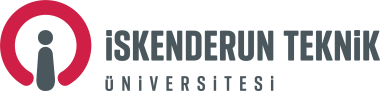 Lisansüstü Eğitim EnstitüsüDERS SAYDIRMA FORMU           .../..../20..LİSANSÜSTÜ EĞİTİM ENSTİTÜSÜ MÜDÜRLÜĞÜNE*Statüsü:  ÖÖ: Özel Öğrenci, KS: Kaydı silinmiş, BÜ: Başka Üniversite, BP: Başka Program        Danışman		                                                                          	Anabilim Dalı Başkanı------------------------------------------------------------------------------------------------------------------------------------------------------------------------------------------------------------------------------------------------------------------ ENSTİTÜ YÖNETİM KURULU KARARI		Karar No:                              Tarih :  ….../…../20...  Yukarıdaki …………………………. no’lu dersler yönetim kurulumuzca aşağıdaki karar verilmiştir. UYGUNDUR           	       UYGUN DEĞİLDİR    ---------------------------------------------------------------------------------------------------------------------------------  Açıklama:1.  Öğrenci, programa kayıt yaptırmadan önce başka bir programdan almış olduğu ve üzerinden üç yıl geçmemiş olan yüksek lisans, doktora için en çok iki dersi danışmanın ve anabilim/anasanat dalı başkanlığının önerisi ve enstitü yönetim kurulu kararı ile kayıtlı olduğu programa saydırabilir (Bk. Madde 19/1 Sen. Esasları Madde 8/d ).2. Öğrenci, Üniversiteden özel öğrenci olarak son üç yılda aldığı en çok dört dersi anabilim/anasanat dalı başkanlığının görüşü ile kayıt yaptırdığı programa saydırma talebinde bulunabilir. Talep, enstitü yönetim kurulu tarafından karara bağlanır (Bk. Madde 19/1 Sen. Esasları Madde 8/d).3. Başka Enstitü veya Üniversitelerden alınan notu gösterir belge ve o derslere ait ders içeriği, bu forma ek olarak verilmelidir.                                                                                                                         ÖğrencininNumarasıAdı, SoyadıAnabilim Dalı Programı           Yüksek Lisans                    Doktora	                     Tezsiz Y. Lisans       Yüksek Lisans                    Doktora	                     Tezsiz Y. Lisans      Programa Başlama Tarihiİmzası:DersKoduDersin Türkçe ve İngilizce AdıAKTSKredisiKrediYılıDönemiNotuStatüsü*1234Kontrol Eden Görevli Kontrol Eden Görevli Adı Soyadı: .......................................................................İmzası: .......................................................................